Задания Малой предметной олимпиады по русскому языку2 классВремя выполнения заданий 1 час. Максимальное количество баллов: 27ЧАСТЬ 1В тестовых задачах возможен один вариант правильного ответаЗадание 1  (1 балл)Выбери слова, в которых есть только мягкие согласные  А) билет Б) теперь      В) топор   Г) шесть         Д) юбилей. Задание 2  (1 балл)Выбери группу  слов, где верно поставлено ударение. А) БантЫ, жАлюзи, свЁкла, звОнишь.Б) БАнты, жалюзИ, свЁкла, звонИшь.В) БАнты, жАлюзи, свЁкла, звОнишь.Задание 3  (1 балл)Найди лишнюю пару.  А) широкий – узкий
Б) громкий – сильный
В) тёмный – светлый
Г) робкий - смелыйЗадание 4 (1 балл)Какое из этих слов станет бессмысленным, если его написать с маленькой буквы? Обведи это слово. А) Вера    Б) НадеждаВ) ЛюбовьГ) ЗахарД) Роман.Задание  5  (1 балл)Почти из всех этих слов можно убрать по одной букве так, что получатся числа. Только из одного число так не получается. Из какого? Обведи это слово. А) сорока	   Б) семья       В) сова      Г) шерсть      Д) деваЗадание 6  (1 балл) Подчеркни слово, которое расположено не в алфавитном порядке.
А) мак,        Б) мальчик,       В) молния,         Г) муха,               Д) муравей.ЧАСТЬ 2Задание 1  (2 балла) Выпиши слова, в которых начальные буквы должны быть большими
наташа, озеро, гора, собака, тузик, кузнецов, ребята, волга._______________________________________________________________________   ____________________________________________________________________Задание 2  (2 балла) Егор загадал другу загадку, ответ которой состоит из четырёх слов. Помоги её разгадать. Составь слова и запиши их.С «б» смертельной я бываю, ______________________________С «м» меха я пожираю,         ______________________________С «р» актеру я нужна            _______________________________С «с» для повара важна.        _______________________________Задание 3  (2 балла)  Напиши с помощью букв и правил орфографииа) [п`эт`ка] —     _______________________________б) [c’эрцэ] —        _______________________________в) [й`асный`] —    _______________________________г) [с`ир`ошк`и] — _______________________________Задание 4 (2 балла) Вставь пропущенные буквы.Я ружьишко зар…дил  И морковку прор…дил.В огороде ув…дал,Как кустарник ув…дал.Задание 5 (2 балла) Разгадай ребусы.  Ш1А _______________________________1УМ _______________________________ О5 __________________________________Ш3Х_________________________________Задание 6  (2 балла) Из группы слов составь пословицу и запишипесни без человек без что Родины соловей______________________________________________________________________________________________________________________________________________________________________________________________ЧАСТЬ 3Задание 1 (3 балла) Преврати небылицу в быль — отредактируй текст (обозначь границы предложений), не изменяя порядка словВ реке там рыба на бугреМычит корова в конуре Собака лает на забореПоёт синичка в коридореИграют дети на стенеВисит картина Задание 2  (3 балла)Вставь в пословицу (поговорку) пропущенное слово – название животного а) Как ________________не корми, он всё в лес смотрит. 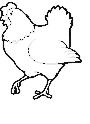 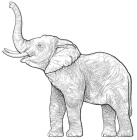 б) Не гони ___________________ кнутом, гони его овсом. 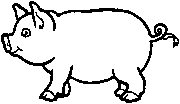 в) _____________________всегда грязь найдёт.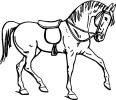 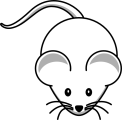 г) Делать из  мухи _______________.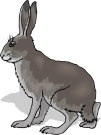 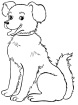 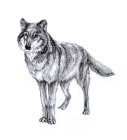 д) Яйца __________________ не учат.е) Надулся, как _______________ на крупу.Задание 3  (3 балла)  Напиши текст, предварительно восстановив смысл каждого слова и предложения в целомЗима.Вплыа снге. В лсеу тхио. Мдвдееи злглаеи в брлгеоу и сптя. Блкеи сдтия в дплуе и грзтыу рхоеи. Зйкаи злзлаеи пдо кстуы. Зыле влкои бгетаю по лсеу.____________________________________________________________________________________________________________________________________________________________________________________________________________________________________________________________________________________________________________________________________________________________________________ЧАСТЬ 1ЧАСТЬ 1ЧАСТЬ 1ЧАСТЬ 1ЧАСТЬ 1ЧАСТЬ 1ЧАСТЬ 2ЧАСТЬ 2ЧАСТЬ 2ЧАСТЬ 2ЧАСТЬ 2ЧАСТЬ 2ЧАСТЬ 3ЧАСТЬ 3ЧАСТЬ 3123456123456123итого